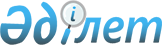 О внесении изменения в решение акима Актогайского района от 5 июня 2020 года № 01 "Об образовании избирательных участков в Актогайском районе"Решение акима Актогайского района Карагандинской области от 8 августа 2023 года № 1. Зарегистрировано в Департаменте юстиции Карагандинской области 9 августа 2023 года № 6474-09
      РЕШИЛ:
      1. Внести в решение акима Актогайского района от 5 июня 2020 года № 01 "Об образовании избирательных участков в Актогайском районе" (зарегистрировано в Реестре государственной регистрации нормативных правовых актов за № 5862) следующее изменение:
      приложение к указанному решению изложить в новой редакции согласно приложению к настоящему решению.
      2. Контроль за исполнением настоящего решения возложить на руководителя аппарата акима Актогайского района.
      3. Настоящее решение вводится в действие по истечении десяти календарных дней после дня его первого официального опубликования. Избирательные участки в Актогайском районе Избирательный участок № 448
      Центр избирательного участка - село Актогай, улица А.Бокейхана, 2. Дом культуры.
      Границы избирательного участка: Следующие дома в селе Актогай по улице А.Бокейхана № 6, 14, 16, 18, 22, 22А, 23, 24, 25, 26, 27, 29, 30, 31, 32, 33, 34, 35, 36, 38, 38А, 39, 40, 41, 41/2, 42, 43, 44, 45, 46, 47, по улице Еркин ел № 1, 2, 3. 12, 34, по улице Н.Абдирова № 1, 2, 3, 4, 5, 7, 10, 12, 15, 18, 19, 20, 21, 23, 24, 25, по улице К.Сатбаева № 1, 5, 7, 9, 10, 11, 12, 13, 13Б, 14, 15, 15Б, 16, 17, 19, 21, 21А, 22, 22А, 23, 24, 25, 27, 29, 30, 31, 33, 35, по улице Ж.Акбая № 1А, 2, 2А, 3, 4, 6, 8, 8Б, 9, 10, 10Г, 11, 12, 14, 15, 16, 17, 18, 30А, 32, 33, 41, 45, по улице Шакарима № 1, 2, 2А, 3, 4, 5, 6, 6А, 7, 8, 10, 11, 12, 13, 14, 15, 16, по улице С.Ибраева № 1, 1А, 2, 3, 4, 5, 6, 7, 9, 10, 11, 12, 13, 14, 15, 16, 17, 18, 19, 20, 21, 22, 24, 25, 26, 27, 28, 29, 30, 32, 39, 40, по улице У.Жанибекова № 1, 3, 4, 5, 6, 7, 8, 9, 10, 11, 12, 13, 14, 15, 16, 17, 18, 19, 21, 22, 24, 26, 27, по улице Кенишбай № 4, 4А, 7, 8, 12, 14, 15, 16, 17, 18, 19, 22, 25, 26, 27, 28, 32, 33, 35, по микрорайону Жосалы № 1, 2, 3, 4, 4А, 5, 6, 7, 8, 9, 10, 11, 12, 13, 14, 15Д, 16, 16А, 17, 18, 20, 21, 22, 23, 25, 26, 28, 32, 33 и Аэропорт. Избирательный участок № 449
      Центр избирательного участка - село Актогай, улица К.Байсеитовой, 12. Опорная школа (ресурсный центр) на базе общеобразовательной средней школы имени А.Бокейхана.
      Границы избирательного участка: Следующие дома в селе Актогай по улице К.Нуржанова № 1, 2, 3, 4, 5, 5А, 6, 7, 8, 8А, 9, 10, 10А, 11, 13, 14, 16, 17, 18, 19, 20, 22, 23, 24, 26, 27, 30, 31, 32, 33, 35, 38, 39, 40, 42, 44, 45, 46, 47, 48, 49, 50, 51 52, 53, по улице А.Ермекова № 1, 2, 2А, 4, 5, 7, 8, 9, 11, 12, 13, 14, 14/3, 15, 17, 18, 19, 21, 22, 23, 24, 25, 26, 27, 28, 32, 32А, 35, 36, 38, 38/3, 38А, 39, 40, 41, 42, 43, 44, 47, 48, 50, по улице М.Ержанова № 1, 3, 4, 6/1, 7, 8, 9, 12, 13, 14, 15, 16, 18, 18А, 19, 19/1, 21, 22, 23, 24, 25, 27, 27А, 29, 30, 31, 33, 35, 36, 37, 38, 39, 41, 42, 43, 45, 50, 51, по улице К.Байсеитовой № 1, 4, 5, 5А, 5Б, 6, 7, 8, 8/2, 9, 10, 13, 14, 16, 17, 18, 19, 20, 21, 22, 23, 24, 25, 27, 31, 32, 33, 34, 35, 36, 37, 38, 39, 39А, 40, 41, 42, 43, 44, 45, 46, 47, 47А, 48, 49, 50, по улице Абая № 1, 3, 4, 5, 6, 7, 8, 9, 10, 11, 12, 13, 14, 15, 16, 17, 18, 19, 21, 22, 23, 24, 25, 28, 29, 30, 31, 33, 34, 36, 37, 38, 39, 40, 41, 42, 43, 43А, 44, 45, 46, 48, 49, 50, 51, 52, 67, 69 и Коза. Избирательный участок № 450
      Центр избирательного участка - село Актогай, улица Нарманбет, 6. Актогайский аграрно-технический колледж.
      Границы избирательного участка: Следующие дома в селе Актогай по улице Нарманбет № 2, 3, 4, 5, 7, 8, 9, 9А, 10А, 11, 12, 13, 14, 15, 16, 17, 19, 19А, 20, 22, 24, 25, 26, 27, 28, 29, 33, 34, 35, 36, 39, 40, 42, 43, 44, 45, 45А, 46, 47, 48, по улице С.Оразалина № 1, 2, 2/1, 3, 4, 5, 5/1, 6, 7, 8, 9, 10, 11, 12, 13, 13/1, 13/2, 14А, 15, 16, 17, 18, 18А, 19, 19/2, 20, 21, 22, 23, 24, 24/2, 25, 25/1, 26, 26/2, 27, 27А, 27Б, 28, 29, 30, 31, 33, 38, 39, 40, 46/1, 46/2, 47, 60, по улице А.Найманбаева № 1, 3, 4, 5, 6, 7, 8, 8А, 8Б, 9, 11, 12, 13, 14, 15, 15Г, 16, 17, 18, 18А, 18Б, 19, 20, 21, 21А, 22, 23, 25, 27, 30, 31, 32, 33, 34, 35, 36, 40, 41, 42, 43, 43А, 44, 49, 52, 867, по улице Токырауын № 1, 2, 3, 6, 7, 9А, 10, 11, 11А, 13, 14, 15, 16, 18, 19, 20, 22, 23, 24, 25, 26, 28, 32, 34, 35, 36, 37, 38, 39, 41, 43, 44, 45, 46, 47, 49, 50, 51, 53, 54, 55, 56, 56А, 57, 58, 59, 60, 61, 62, 65, 65А, по улице Сана би № 1, 1/2, 1А, 1Б, 2, 2/1, 2А, 2Б, 3, 3А, 4, 4/2, 5, 5А, 6, 6А, 7, 7А, 8, 8А, 8Б, 9, 9А, 10, 11, 12А, 12Б, 13, 13А, 13Б, 14, 15, 16, 17, 20, 33, по улице М.Шорина № 1, 2, 3, 4, 5, 6, 7, 8, 10, 11, 11А, 12, 13, 36, по улице Жидебая № 1, 2, 2А, 3, 4, 5, 5/2, 5А, 6, 7, 8, 8А, 9, 10, 11, 12, 13, 14, 15, 16, 17, 17А, 18, 19, 19А, 20, 21, 22, 23, 23А, 24, 25, 25А, 26, 26А, 27, 28, 31, 32, 33, 34, 35, 36, 37, 38, 39, 40, 40А, 42, 43, 43А, 44, 47, 48, подсобные хозяйства Патхоз, Егиндибулак и зимовка Аксай. Избирательный участок № 451
      Центр избирательного участка - сельский округ Жидебай, село Сауле, улица Жастар, 5Б. Клуб.
      Границы избирательного участка: Следующие дома в селе Сауле по улице Достык № 1, 2, 3, 4, 5, 6, 7, 8, 10, 11, 12, 13, 14, 15, 16, 18, 19, 21, 24, 25, 27, 27Б, 28, 29, 30/2, 31, 31/2, 32, 32/1, 33, 35, по улице Бейбитшилик № 1, 2, 3, 4, 5, 7, 9, 10, 11, 12, 14, 15, 16, 17, 18, 19, 21, 22, 23, 24, 26, 28, 29, 30, 31, 32, 34, 35, по улице Токырауын № 5, 7, 8, 9, 10, 11, 12, 13, 14, 15, 16, 18, по улице Тауелсиздик № 1, 2, 3, 4, 5, 6, 10, 13, 14, 15, 17, 18, 21, 22, по улице Жастар № 8, 11, 12, 13, 14, 15, 16, 17, 19, 20, по улице Конырат № 1, 2, 3, 5, 7, 8/2, 8А, 9, 10, 12, 14, 15/1, 16, 17, 18, 19, 20, 22, 23, 24, 27, 28, 29/1, по улице Актогай ауданынын 80 жылдыгы № 3, 4, 5, 6, 7, 9, 10, 11, 12, 13, 24, по улице Республики № 1, 2, 4, 7 и зимовка Кыргыз. Избирательный участок № 452
      Центр избирательного участка - сельский округ Жидебай, село Ушарал, улица Байтерек, 61. Клуб.
      Границы избирательного участка: Следующие дома в селе Ушарал по улице Байтерек № 1, 3, 5, 6, 7, 8, 9, 10, 11, 12, 13, 14, 15, 16, 17, 18, 19, 20, 21, 22, 23, 24, 25, 26, 27, 27А, 28, 29, 30, 30/1, 31, 33, 34, 35, 36, 37, 38, 39, 39/1, 40, 41, 42, 43, 44, 45, 46, 47, 47А, 48, 49, 50, 51, 52, 53, 54, 55, 56/2, 57, 58 и зимовки Корпетай, Ушарал, Кунгей, Жаланаш, Жиенбай, Нуркей, Нуртай, Донгелек агаш, Караагаш. Избирательный участок № 453
      Центр избирательного участка - сельский округ Жидебай, село Каракой, улица Гарышкерлер, 7. Начальная школа Карагой.
      Границы избирательного участка: Следующие дома в селе Каракой по улице Гарышкерлер № 1, 2, 4, 5, 6, 7/2, 8, 10, 11, 12, 13, 14, 15, 16, 17, 18 и зимовки Айкай, Склад, Мухаметжан, Тынали. Избирательный участок № 454
      Центр избирательного участка - сельский округ Жидебай, село Жаланаш, улица Астана, 22А. Клуб.
      Границы избирательного участка: Следующие дома в селе Жаланаш по улице Астана № 1, 3, 4, 5, 6, 7, 8, 9, 10, 11, 12, 13, 14, 15, 16, 17, 18, 19, 20, 21, 24, 25, 30, 31, 32, 33, 34, 35, 36, 37, 39, 40, 41, 43, 44, 45, 46, 47, 48 и зимовки Теке, Сарыарка, Кашкынбай, Акбулак, Жанкел. Избирательный участок № 455
      Центр избирательного участка - сельский округ Шабанбай би, село Шабанбай би, улица А.Бокейхана, 6А. Клуб.
      Границы избирательного участка: Следующие дома в селе Шабанбай би по улице А.Бокейхана № 3, 3А, 4, 4А, 6, 7, 8, 14, 18, 19, по улице Аккыза № 1, 2, 4, 5, 7, 9, 10, 11, 13, 15, 16, 18, 25, по улице М.Егинбаева № 1, 1Б, 2, 3, 3Б, 5, 6, 7, по улице Жалантоса № 2, 3, 4, 5, 7, 8, 9, 10, 12, 14, 15, 16, 18, 19, 23, по улице Д.Калиева № 1, 2, 3, 4, 5, 7, 8, 9, 10, 11, 12, по улице М.Кудабаева № 3, 4, 5, 7, 8, по улице С.Муканова № 1, 2, 3, 5, 6, 7, 11, 12, 16, 19, 30, по улице С.Шомакбаева № 2, 3, 9, 11, 12, 14, 16, 17, 20, 33, по улице Ш.Шорина № 1, 3, 5, 6, 8, 9, 10, 11, 12, 14, 16, 19, 20, 23. Избирательный участок № 456
      Центр избирательного участка - сельский округ Шабанбай би, село Өндіріс, улица Қасабай, 20. Жилой дом Б.Ануарбекова.
      Границы избирательного участка: дома в селе Өндіріс по улице Қасабай № 1, 2, 4, 5, 6, 7, 8, 9, 12, 19, 30 и зимовки Кепелі, Шоқпартас, Қарагандыөзек, Молдашілік, Ақсай, Аққора. Избирательный участок № 457
      Центр избирательного участка- сельский округ Шабанбай би, село Бегазы, улица Каратал, 1. Медицинский пункт.
      Границы избирательного участка: Следующие дома в селе Бегазы по улице Каратал № 2, 4, 5, 6, 7, 9, 10, 11, 26 и зимовки Каратал, Карашокы, Кызылжар, Жинишке, Каражал, Серикбай, Айыртас, Монша, Аколке. Избирательный участок № 458
      Центр избирательного участка- сельский округ Шабанбай би, село Сона, улица Құлжа, 15. Жилой дом Ж.Шаймаганбетова.
      Границы избирательного участка: дома в селе Сона по улице Құлжа № 2, 3, 4, 7, 12, 15, 20, 22 и зимовки Рақыш, Қараша, Үшқатты, Тоғызбай, Керегетас, Байсұлтан, Белтерек, Күйгенсай, Күмбет, Ақсай, Мойынқұдық. Избирательный участок № 459
      Центр избирательного участка - сельский округ Кызыларай, село Акжарык, улица У.Жанибекова, 11. Клуб.
      Границы избирательного участка: Следующие дома в селе Акжарык по улице Сенкибай би № 1, 2, 3, 4, 5, 6, 6/1, 7, 8, 9, 10, 11, 12, 13, 14, 15, 16, 17, 18, 19, 20, 21, 22, 23, 24, 25, 28, 29, 30, 31, 32, 33, 34, 35, 36, 39, 40, 42, 43, 44, 45, 46, по улице С.Оразалина № 1, 2, 3, 4, 5, 6, 7, 8, 9, 10, 11, по улице У.Жанибекова № 1, 2, 3, 4, 5, 6, 7, 8, 9, 10, 12, 13, 14, 15, 16, 17, 17/1, 18, 19, 19/1, 19/2, 20, 21, 23, 24/1, 24/2, 25/1, 25/2, 26, 30, по улице Егемен Казакстан № 1, 2, 3, 5, 6, 7, 8, 10, 11, 12, 13, 14, 15, 16, 17, 18, 19, 20, 21, 22, 23, 24, по улице Актогай ауданына 50 жыл № 1, 2, 3, 4, 5, 6, 7, 8, 9, 10, 11, 12, 13, 14, 15, 16, 17, 18, 19, 50, 52 и зимовки Костанкол, Ныгыман, Ордабек, Денгелбай, Кокше, Жазбек, Амирхан, Каратумсык, Стандарт, Сулеймен, Карасиыр, Каргон, Урпек, Алтуайт, Керимбай, Утей, Алшынбек, Кыдырали, Жунисбек, Ыскак, Турсынбай, Дамбай, Акбуйрат, Бек, Кулмаган, Ермекбай, Лиман, Жанабай-Мекебай, Онбай, Каракойтас, Сатай, Кенасу, Саржал, Акбулак, Шабан, Колденен, Домай, Акбиик. Избирательный участок № 460
      Центр избирательного участка - сельский округ Караменде би, село Актас, улица Енбек, 7А. Клуб.
      Границы избирательного участка: Следующие дома в селе Актас по улице Енбек № 1, 2, 2А, 4, 5, 9, 10, 11, 12, 13, 14, 15, 16, 17, 18, 19, 20, 21, 22, 23, 24, 25, по улице Алаш № 26, 27, 28, 29, 30, 31, 32, 33, 34, 35, 36, 37, 38, 39, 40, 41, 42, 43, 44, 45, 46, 47, 48 и зимовки Карамола, Омар, Мустакай, Калпе, Бишай, Елубай, Жуанконыр. Избирательный участок № 461
      Центр избирательного участка - сельский округ Караменде би, село Куаныш, улица Кенишбай акын, 24. Клуб.
      Границы избирательного участка: Следующие дома в селе Куаныш по улице Егемендик № 20, 49, 51, 52, 53, 54, 55, 56, 57, 59, 60, 61, 62, 63, 64, 66, 67, 69, 72, 73, 74, 83, по улице Кенишбай акын № 3, 5, 14, 16, 17, 18, 26, 76, 77, 78, 79, 80, 81, 87, 89, 92, 93, 95 и зимовки Кызылсенгир, Кушколик, Кызыладыр, Акжарык, Каражумак. Избирательный участок № 462
      Центр избирательного участка - сельский округ Сарытерек, село Сарытерек, улица Парасат, 18А. Клуб.
      Границы избирательного участка: Следующие дома в селе Сарытерек по улице Бестерек № 1, 2, 3, 4, 5, 6, 7, 8, 9, 10, 11, 12, 13, 14, 15, 16, 17, 20/1, 21, 22, 23, 24, 25, 26, по улице Сарыозек № 1, 2, 3, 4, 6, 7, 8, 9, 10, 11, 12/1, 12/2, 13, 14, 15, 17, 18, 19/1, 19/2, 20, по улице Кокозек № 1, 2, 3, 4, 5, 6, 7, 7А, 8, 12, 13, 14, 18, 19, 20, 21, 22, 23, 24, 25, 26, 27, 28, 29, 30, по улице Парасат № 1, 2, 3, 4, 5, 6, 7, 7А, 8, 9, 10, 11/1, 11/2, 12, 12/2, 13/1, 13/2, 14, по улице Токырауын № 1, 2, 3, 4, 5, 6, 8, 9, 10, 11, 12, 14, 15, 17, 18, 20, 21, 22, 23, 25, 26, 28, по улице Акшкол № 1, 2, 3, 4, 5, 6, 7, 8, 10, 11, 12, 13, 14, 15, 16, 17. Избирательный участок № 463
      Центр избирательного участка - сельский округ Сарытерек, село Жетимшокы, улица Жетимшокы, 16. Жилой дом Д.Аманбаева.
      Границы избирательного участка: Следующие дома в селе Жетимшокы по улице Жетимшокы № 1, 2, 3, 4, 5, 6, 7, 8, 9, 10, 11, 12, 13, 16, 17 и зимовки Каракула, Карашилик, Каратал, Кунгей, Ушшилик-1, Ушшилик-2, Коянгоз, Киши Аксай, Улкен Аксай, Кызылжал, Каракемер, Райымбек, Карашокы, Аксай, Узынбулак. Избирательный участок № 464
      Центр избирательного участка - сельский округ Сарытерек, село Актумсык, улица Актумсык, 11. Жилой дом Б.Маженовой.
      Границы избирательного участка: Следующие дома в селе Актумсык по улице Актумсык № 2, 3, 6, 8, 11, 12, 13 и зимовки Самал, Узынбулак, Аксай, Алибек, Койкелди, Дастар, Койтас, Каракия, Байгозы, Карабауыр, Нартай. Избирательный участок № 465
      Центр избирательного участка - сельский округ Сарытерек, село Кенели, улица Кенели, 10. Жилой дом К.Нокешова.
      Границы избирательного участка: Следующие дома в селе Кенели по улице Кенели № 1, 4, 7, 8, 10, 11, 15, 17 и зимовки Шынырау, Шурекбай, Аксайы, Акшагыл, Акшокы, Карашокы, Кособа, Жумагул, Жанат, Айыртас, Кызыл, Талдыбулак, Бескора, Карагозы, Коске, Майтас. Избирательный участок № 466
      Центр избирательного участка - сельский округ Нуркен, село Нуркен, улица Ж.Кулыкулы, 6. Клуб.
      Границы избирательного участка: Следующие дома в селе Нуркен по улице Ж.Кулыкулы № 1, 7, 9, 11, 13, 15, по улице Достык № 4, 5, 6, 7, 8, 9, 10, 11, 12, 13, 13/1, по улице Балхаш № 2, 3, 4, 6, 8, 9, 10, 11, по улице Нуркен № 1, 2, 3, 4, по улице Т.Аубакирова № 1, 2, 3, 4, 5, 6, 7, 8, 9, 10, 11, 12, 13, 14, 15, 17, 18, 20, по улице Жас Алаш № 1, 2, 3, 5, 6, 7, 8, по улице Мектеп № 1, 2, 4, 5, 6 и зимовки Кояншокы, Тастыапан. Избирательный участок № 467
      Центр избирательного участка - сельский округ Нуркен, село Каратал, улица М.Шокай, 10. Начальная школа имени. Д.Стамбекова.
      Границы избирательного участка: Следующие дома в селе Каратал по улице М.Шокай № 1, 3, 4, 6, 7, 8, 12, 13, 14, 15, 16, 17, 18, 19, 20, 23 и зимовки Жамбыл, Карашилик, Торешокы, Момын, Кызылкайын, Караоба, Соран, Малимбек. Избирательный участок № 468
      Центр избирательного участка - сельский округ Нуркен, село Жалантос, улица Акбидай, 19. Жилой дом К.Аханова.
      Границы избирательного участка: Следующие дома в селе Жалантос по улице Акбидай № 1, 3, 7, 15, 19 и зимовки Теректи, Кызыл, Караагаш, Акирек, Бакал, Керуенбулак, Жалпаккайын, Акши, Айдай, Адилбай, Кокши, Айдарлы, Карашилик, Аксай. Избирательный участок № 469
      Центр избирательного участка - сельский округ Нуркен, село Аксенгир, улица Жасыл ел, 7. Жилой дом Р.Бакировой.
      Границы избирательного участка: Следующие дома в селе Аксенгир по улице Жасыл ел № 2, 3, 4, 6, 7 и зимовки Кояныштогай, Орта-Аксай, Талдыбулак, Кытай, Талдыкезен, Магазин, Карынши. Избирательный участок № 470
      Центр избирательного участка - сельский округ Нуркен, село Жидебай, улица Бирлик, 3. Жилой дом У.Какабаева.
      Границы избирательного участка: Следующие дома в селе Жидебай по улице Бирлик № 2, 3, 4, 5, 7, 8 и зимовки Карашокы, Донгал, Шубарат, Балгабек-Аксай, Махамбет-Аксай, Уйрек, Сагындык, Тикенекти. Избирательный участок № 471
      Центр избирательного участка - сельский округ Кежек, село Акши, улица Бейбитшилик, 11Б. Клуб.
      Границы избирательного участка: Следующие дома в селе Акши по улице Нура № 1, 1/1, 2, 3, 3/1, 5, 5/1, 6, 6А, 8, 9, 10, 11, 15, 16, по улице Бейбитшилик № 1, 2, 2/1, 3/1, 4, 4/1, 5, 6, 7, 7/1, 7/2, 8, 8/1, 9, 9/1, 9/2, 10, 11, 12/1, 14, 15, 17, 18, по улице Сарыарка № 1, 1/1, 2, 3, 4, 4/1, 5/1, 6/1, 6/2, 7/1, 8, 8/1, 9/1, 10, 10/2, 11, 11/1, 12 и зимовки Сарыозек, Саяхат, Оралбай, Шомшек, Карашын, Алмалы. Избирательный участок № 473
      Центр избирательного участка - поселок Шашубай, улица С.Сейфуллина, 21. Опорная школа (ресурсный центр) на базе "Комплекс школа-детский сад" (с пришкольным интернатом) поселка Шашубай.
      Границы избирательного участка: Следующие дома в поселке Шашубай по улице Караменде би № 1, 1А, 1Б, 2, 3, 4, 5, 6, 8, 9, 11, 13, 14, 15, 17, 19, 21, 27, 28, 30, 31, 33, 34, 37, 37А, 38, 39, 40, 41, по улице Шашубая № 1, 2, 3, 4, 5, 6, 7, 8, 8А, 9, 10, 11, 12, 12А, 13, 14, 16, 17, 18, 19, 20, 22, 26, 28, 30, 35, 36, по улице С.Сейфуллина № 1, 2, 3, 4, 5, 6, 7, 8, 9, 10, 11, 13, 14, 15, 16, 17, 18, 19, 20, 22, по улице Жамбыла № 1, 3, 5, 10, 11, по улице Гарышкерлер № 2, 3, 5, 6, 7, 8, 9, 10, 11, 12, 13, 14, 15, 16, 17, 17/3, 18, 19, 20, по улице Абая № 1, 2, 3, 4, 5, 7, 7А, 9, 11, 15, 18, 20, 21, 22, 23, 24, 25, 27, 35, 41, 43. Избирательный участок № 474
      Центр избирательного участка - поселок Шашубай, улица Ж.Ақбергенұлы, 3. Дом культуры.
      Границы избирательного участка: дома в поселке Шашубай по улице Б.Ихамбаева № 2, 5, 6, 7, 8, 9, 11, 13, 17, 18, 19, 36, 36А, 37, 38, 39, 40, 41, 44, 56, 58, 60, 62, 64, 66, 68, 70, дома по улице Ж.Ақбергенұлы № 2, 5, 6, 7, 9, 10, 12, 14, 16, 17, 18, 22, 24, 26, 28, 30, 34, 35, 38, 39, 40, 41, 43, 49, 51, 51/2, 53, 54, 55, 57, 59, 67, 71, 79, 93, 95, 103, 105, 109, 111, 113, 115, 117, 120, 121, дома по микрорайону Алтын № 1, 2, 3, 6, дома по улице Нарманбета № 1, 2, 3, 4, 6, дома по улице Жағалау № 2, 3, 4, 5, 6, 7, 8, 9, 11, 13, 14, 15, 17, 21, 22, 23, 24, 26, 27, 28, 29, 30, 32, 32А, 33, 34, 35, 36, 36А, 37, 38, 39, 40, 40А, 41, 42, 43, 44, 45, 45А, 46, 49А, 51, 52, 53, 55, 55А, 57, 58, 59, 61, 62, 63, 65, 65А, 66, 66/1, 66А, 67, 69, 71, 73, 73А, 75, 76, 78, 79, 80, 82, 83, 84, 86, 92, 94, 96, 96А, 98, 102, 104, 106. Избирательный участок № 475
      Центр избирательного участка - поселок Сарышаган, улица Мектеп, 24. Средняя общеобразовательная школа поселка Сарышаган.
      Границы избирательного участка: Следующие дома в поселке Сарышаган по улице Шакирбека № 1, 1А, 2, 2А, 2Б, 3, 4, 5, 6, 7, 8, 9, 10, 10/1, 10А, 11, 12, 13, 14, 14А, 15, 15/1, 15А, 17, 18, 19, 19/2, 19А, 21, 21А, 22, 23, 24, 25, 26, 26А, 27, 29, 30, 34, 34А, 35, 36, 36А, 44, 61, по 1-микрорайону № 1, 2, 2/1, 3, 4, 4/2, 6, 6А/1, 7, 7/2, 8/1, 9, 10/2, 11, 12, по 2-микрорайону № 1, 2, 3, 4/1, 5/9, 6, по 3-микрорайону № 2, 3Б, 4, 6, 7, 8, 9, 9Б, 10, 11, 11/2, 12, 13, 14, 14А, 15, 16/1, 16/2, 16А/1, 17, 18, 18А, 19, 20, 21, 39, по улице Байтерек № 1, 1/2, 3, 3А, 4, 5, 5А, 6, 6А, 7, 8, 9, 15, по улице Болашак № 1, 1А, 2, 3, по улице Мектеп киылысы № 1, 2, 3, 4, 5, 5А, 6, 7, 7/2, 8, 9, 10, 11, 13, 13А, 15, 17, 19, 19А, 20. Избирательный участок № 476
      Центр избирательного участка - поселок Сарышаган, улица Темиржол, 3Б. Коммунальное государственное учреждение "Общеобразовательная средняя школа поселка Сарышаган" отдела образования Актогайского района управления образования Карагандинской области.
      Границы избирательного участка: дома в поселке Сарышаган по улице Абая № 1, 1А, 2, 4, 7, 8, 9, 10, 11, 13, 14, 14А, 15, 17, 19, 19/1, 20, 21, 22, 23, 24, 25, 26, 27, 27/2, 32, 34, 34/2, 35, 37, 38, 38Б, 40, 42, 44, 46, 48, 50/1, 56, 58, 60, дома по улице Ынтымак № 5, 6, 7, 8, 9, 9/1, 10, 11, 12, 13, 14, 15, 16, 17, 18, 19, 21, дома по улице Темиржол № 1, 2/1, 4, 8, 18, 18А, 20, 21, 21/2, 22, 23, 24, 25, 26, 26А, 27, 28, 29, 29/2, 30, 31/1, 32, 33, 34, 36, 38, 39, 40, 41, 42, 44, 45, 46, 46/2, 47, 48, 49, 50, 52, 54, 56, 58, 60, 62, 62/2, 64, дома по улице Энергетик № 1, 3, 4, 5, 6, 7, 8, 9, 10, 11, дома по улице Бейбитшилик № 1, 2, 3, 4, 5, 6, 7, 8, 9, 10, 11, 13, 14, 15, 16, 16А, 17, 19, 20, 22, 24, разъезды Коктас, Весна, Новалы, Каражынгыл. Избирательный участок № 477
      Центр избирательного участка - поселок Сарышаган, улица Абая, 12. Коммунальное государственное казенное предприятие "Актогайский культурно-досуговый центр" отдел культуры и развития языков Актогайского района Карагандинской области. Дом культуры Сарышаган.
      Границы избирательного участка: дома в поселке Сарышаган по улице Балхаш № 1, 2, 3, 4, 5, 6, 7, 8, 9, 10, 11, 12, 13, 14, 15, 16, 17, 18, 19, 20, 21, 22, 23, 23А, 24, 25, 26, 27, 28, 29, 30, 31, 33, 34, 35, 36, 37, 38, 39, 40, 41, 44, 48, 50, 52, 53, дома по улице Тауелсиздик № 1, 2, 3, 4, 5, 6, 7, 8, 9, 10, 11, 12, 13, 14, 15, 16, 17, 18, 19, 20, 21, 22, 23, 24, 24А, 25, 26, 27, 28, 29, 31, 32, 33, 34А, 35, 36, 37, 38, 39, 40, 40А, 40Д, 41, 42, 43, 44, 45, 46, 47, 47/1, 47А, 49, 50, 51, 52, 53, 54, 58, 58А, 60, 62/1, 64, 66, 68, 70, дома по улице Мектеп № 1, 2, 3, 4, 5, 6, 7, 8, 9, 10, 11, 12, 13, 13/2, 14, 16, 16/1, 17, 18, 19, 21, 21А, 22, 23, 25, 26, 27, 28, 29, 30, 30А, 31, 31/2, 32, 33, 34, 35, 36, 37, 40, 42, 46, 46А, 46Б, 48, 50, 52, 54, дома по улице Жастар киылысы № 1, 2, 2А, 3, 4, 5, 6, 7, 8, 9, 10, дома по улице Достык № 1, 2, 3, 4, 5, 6, 7, 8, 8А, 9, 10, 11, 12, 13, 14, 15, 16, 17, 17А, 18, 18А, 18Б, 19, 20, 21, 22, 23, 24, 26, 27, 28, 29, 30, 32, 37, 37А, 38, 39, 41, 43, 46. Избирательный участок № 478
      Центр избирательного участка - сельский округ Ортадересин, село Ортадересин, улица О.Жаутикова, 20А. Клуб.
      Границы избирательного участка: Следующие дома в селе Ортадересин по улице М.Ержанова № 1, 3, 4, 6, 8, 10, 11, 12, 14, 16, 20, 22, по улице К.Байсеитовой № 2, 3, 4, 5, 5/1, 6, 7, 8, 9, 10, по улице Абая № 1, 3, 4, 5, 6, 7, 8, 9, 10, 11, по улице О.Жаутикова № 1, 3, 3А, 3Б, 5, 5А, 6, 7, 8, 10, 11, 12, 13, 14, 15, 16, 17, 19, 21, 23, 28, по улице Сана би № 1, 1А, 2, 4А, 4Б, 5, 7, 8, 9, 10, 12, 17, 19, 22, по улице Н.Орманбетулы № 1, 4, 7, 8, 15, 16, 17, 20, 24, 26, 28 и зимовки Каработа, Бектауата, Басдересин, 8-бригада, Серикбасы. Избирательный участок № 479
      Центр избирательного участка - сельский округ Ортадересин, станция Ортадересин, улица Ынтымак, 10. Зал вокзала.
      Границы избирательного участка: Следующие дома в станции Ортадересин по улице Ынтымак № 1, 2, 3, 4, 5, 6, 7, 8 и воинская часть № 03876. Избирательный участок № 480
      Центр избирательного участка - сельский округ Ортадересин, станция Акжайдак, улица Байтерек, 36. Зал вокзала.
      Границы избирательного участка: дома станции Акжайдак по улице Достык № 1, 2, 3, 4, 5, 7, 8, 9, 10, 11, 12, 13/1, 13/2, 14, 15, 16, 17, 18, 19, 20, 21, 22, 23, 24, 25, 26, 27, 28, 31, 34, 35, 37, 38, дома по улице Байтерек № 4, 5, 7 и зимовки Аколен, Тикшокы. Избирательный участок № 481
      Центр избирательного участка - сельский округ Тасарал, село Тасарал, улица Агыбай батыра, 5. Клуб.
      Границы избирательного участка: Следующие дома в селе Тасарал по улице Жастар № 1, 1/1, 2, 3, 4, 5, 6, 7, 8, 9, 10, 11, 12, 13, по улице Орталык № 1, 2, 3, 4, 5, 6, 7, 8, 9, 9/1, 10, 12, 13, 14, 15, 16, 17, 19, 20, по улице Жагалау № 1, 2, 3, 4, 5, 6, 7, 8, 9, 10, 11, 13, 14, 15, 16, по улице Агыбай батыра № 1, 2, 6, 10, 10/1, 11, 12, 13, 14, 15, 16, 17, 18, 19, 20, 21, 22, 23 и зимовки Акжолтай, Байдаулет, Жолдан, Онбай, Асыл. Избирательный участок № 482
      Центр избирательного участка - сельский округ Карабулак, село Нарманбет, улица Сана би, 7. Клуб.
      Границы избирательного участка: Следующие дома в селе Нарманбет по улице Абая № 1, 2, 3, 4, 5, 6, 8, 13, 16, 17, 19, 20, 21, 22, 23, 24, 25, 27, 33, 34, 35, 37, 39А, 41, 43, 48, по улице Жамбыла № 1, 3, 4, 5, 6, 8, 10, 12, 13, 14, 16, 17, 18, 19, 20, по улице Карабулак № 1, 2, 3, 5, 6, 9, 10, 11, 12, по улице К.Байсеитовой № 1, 2, 3, 3/1, 6, по улице М.Ержанова № 2, 3, по улице М.Муканова № 1, 2, 3, 4, 5, 6, 8, 9, 12, 13, 14, 15, 19, 20, 21, 22, по улице Сана би № 2, 3, 4, 5, 8, 9А, 10, 11, 12, 13/1, 13/2, 14, 15, 16, 17, 18, 19, 20 и зимовки Дуанши, Думан, Туйекора, Мектеп-1, Мектеп-2, Арин, Бульдозер, Енбек, Саркытбай, Карабулак, Иса, Ракым, Касен, Иманбай, Кусайын, Токал, Стандарт, 8-Март, Кажы, Жанке, Киндикти, Разак, Алшынбек, Омарбек, Заготскот. Избирательный участок № 483
      Центр избирательного участка - сельский округ Карабулак, село Карасу, улица О.Жаутикова, 7. Жилой дом А.Толеутаева.
      Границы избирательного участка: Следующие дома в селе Карасу по улице Нарманбета № 1, 3, 5, 6, 7, 8, 9, 10, 12/1, 12/2, 14, 15, 16, 17, 18, 19, 20, 21, 22, 23, 24, 25, 26, 27, 28, 30, 32, по улице О.Жаутикова № 2, 3, 4, 5, 6, 7, 8, 9, 10, 11, 12, 14, 16, 17, 18 и зимовки Оспанкарын, Сарыолен, Капаш, Шалкар, Кажы, Ащыкарын, Нарманбет, Алдаберли, Сага, Тлеуберли, Сутбай, Туйебай, Калыш, Шолак, Молалысу. Избирательный участок № 484
      Центр избирательного участка - сельский округ Абай, село Абай, улица Абая, 8. Клуб.
      Границы избирательного участка: Следующие дома в селе Абай по улице М.Маметовой № 1, 2, 3, 5, по улице Бейбитшилик № 1, 2, 3, 4, 5, 6, по улице К.Аманжолова № 1, 3, 9, 10, 11, 12, по улице Караменде би № 1, 5, 6, 9, 11, по улице М.Ауезова № 1, 2, 3, по улице Абая № 1, 2, 4, 5, 6, 7, 9, 10 и зимовки Акшкол, Калкан, Каркын, Акатан, Койбагар, Бакалшы, Бидайык, Копелбай, Таскын, Аккорда, Ортакора, Ошаган, Аксай, Айдын, Ой-Жапекен, Акферма. Избирательный участок № 485
      Центр избирательного участка - сельский округ Кусак, село Кошкар, улица Мадениет, 15. Клуб.
      Границы избирательного участка: Следующие дома в селе Кошкар по улице Береке № 2, 9, 10, 12, 13, по улице Бирлик № 2, 4, 5, 6, 7, 8, 9, 10, 11, 13, по улице Сарыарка № 1, 3, 7, 14, по улице Наурыз № 1, 3, 6, 7, 8, 9, 11, 12, 13, 14, 18, 20, 22, по улице Жастар № 7, 9, 10, 16, 18, 21, по улице Бейбитшилик № 1, 2, 5, 8, 9, 10, 11, 12, 13, 14, 16, по улице Женис № 1, 2, 4, 5, 6, 8, 9, 10, 11, 13, 14, 16, 17, 19, 22, 24, 26, 27, 28, 29, 30, 31, 32, 33, 35, 40, 41, по улице Мадениет № 1, 2, 3, 4, 5, 6, 7, 8, 10, 12, 14, 18, 21, 25, 28, 31, 32, 33, 34, 35, 36, 38, 40 и зимовки Орта-Жарасбай, Бас-Жарасбай, Белсенди, Караагаш, Мынбулак, Молак, Ески Молак, Ортакора, Баскора, Талбасы, Бесшокы, Сарман, Карашилик, Екпин, Сейтимхан, Омиржан, Бала Кошкар, Керегетас, Кызыладыр. Избирательный участок № 486
      Центр избирательного участка - сельский округ Айыртас, село Айыртас, улица Орталык, 7. Клуб.
      Границы избирательного участка: Следующие дома в селе Айыртас по улице Ардагер № 3, 6, 7, 8, 11, по улице Наурыз № 4, 6, 7, 9, 10, 11, 12, по улице Достык № 1, 3, 5, 8, 10, 11, 12, 14, 17, по улице Орталык № 7, 9, 13, 16, 18, 22, по улице Жазык № 3, 7, 8, 10, 12, 16, по улице Кобыланды № 11, 14, 15, 16, 17, 19, 24, 26, 28, 30, 34 и зимовки Садуакас, Тазкызыл, Ойран, Огизтау, Туайт, Аккора, Еспе, Би, Карабас, Аксай, Шубарайгыр, Шубаркудык, Амирсана, Азимбай, Маубас, Қызылтас, Ешкиолмес.
					© 2012. РГП на ПХВ «Институт законодательства и правовой информации Республики Казахстан» Министерства юстиции Республики Казахстан
				
      Аким Актогайского района

Р. Кенжебеков
приложение к решению
акима Актогайского района
от 8 августа 2023 года № 1Приложение к решению
акима Актогайского района
от 5 июня 2020 года № 01